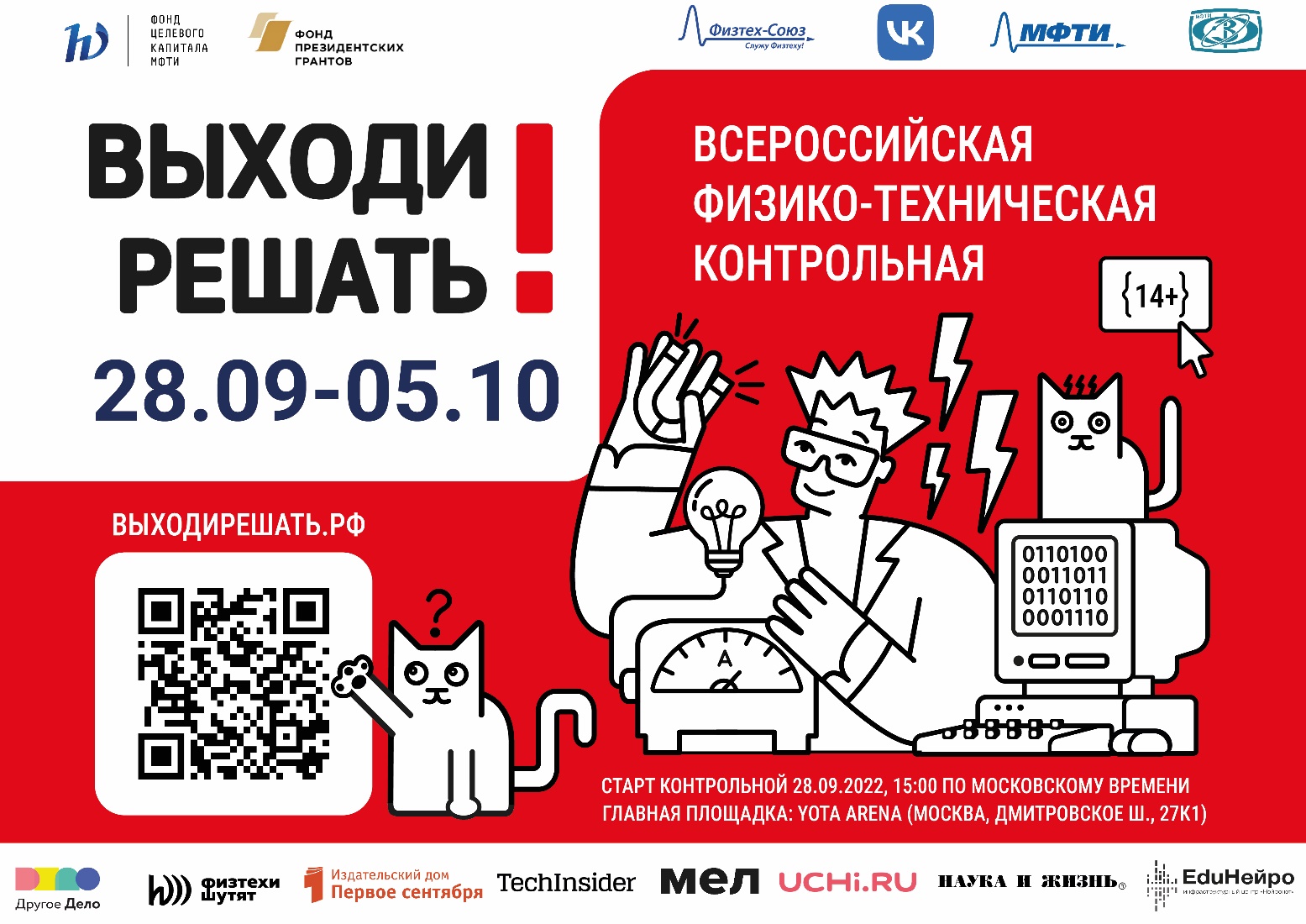 «Выходи решать!» приходит в Таганроге.  Гимназия имени А.П. Чехова  приглашает всех желающих принять участие во Всероссийской контрольной «Выходи решать!». http://www.gymnasium-chekhova.ru/index/informacija_dlja_obuchajushhikhsja/0-17Участники смогут проверить свои знания в точных науках, получат возможность выиграть подарки, получить сертификаты со своим результатом среди всех участников и, конечно, станут частью самой масштабной научно-популярной контрольной в России – «Выходи решать!». Контрольная начнётся в среду, 28 сентября, в 15.00 и продлится до 23.59 5 октября. Проходить она будет на технологической платформе VK для онлайн соревнований, чемпионатов и олимпиад — All Сups. Участникам Контрольной будет предложено проверить свои знания в области точных наук и решить задачи по четырем дисциплинам: математике, физике, информатике и биологии. Уровень задач соответствует 8-9 классу школьной программы. Однако среди заданий есть и такие, которые потребуют смекалки. Очная площадка «Выходи решать!» состоится 3-4 октября с 12.00  до 13.00. Регистрация на очную площадку доступна по ссылке:  https://forms.yandex.ru/u/632eace85dbfcb3c9bd15c11/ Проходить Контрольную можно со своего ноутбука или смартфона, а так же гимназического компьютера.Обратите внимание, что регистрация на сайте Контрольной обязательна: https://cups.online/ru/contests/lovetosolve